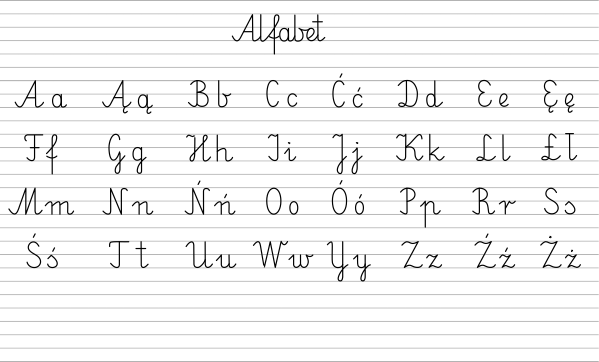 a ą b c ć d e ę f g h i j k l ł m n ń o ó p r s ś t u w y z ź ża ą b c ć d e ę f g h i j k l ł m n ń o ó p r s ś t u w y z ź żUu = Óó [у]Burak, kapusta, bruk, buty, biurko [бюрко], bukiet Uu = Óó [у]Róża [ружа],  makówka [макувка] , ogórek,  stógYy [и]Dym [дим] , ryby [риби] , narty [нарти], skarpetyĘę [ен] Перед b, p [ем] ę в кінці слів[е]Ręka [ренка], bęben [бембен],  mięta [мєнта], kręgleUczę się języka polskiego  [уче шє єнзика польськєго]  Ąą [он] перед b, p [ом]  Zając [зайонц], mąka [монка], gąska, mąż, wąsy.ząb – zęby[зомб - земби] dąb – dęby [домб - демби]Jj [й]Jeż [єж],wujek [вуєк], pokój, trójkąt [труйконт] Ll[ль]la, lo, li, le, ló, lę, lą   lalka, lody, litera, lew, lustro, samolot,  lód, laptop. Len jest niebieski [нєбєскі]. Łł [w англ]ła – ał, ło – oł, łó – ół, łu – uł, łe – eł, ły – ył, łę, łąłopata łapa mydło łódka długopis koło łąka pudełkoSs [с]Sowa, ser, suknia, sosna, serwetka, sól, sójkaŚś =SI [шь]śnieg  [шьнєг], śmietana [шьмєтана],wiśnie [вішьнє]Śś =SI [шь]sia [шя], sio [шьо], si[шь], sie[шє], siu[шю], sió[шю], się[шєн], sią[шьон], siano [шяно], księżyc [кшєнжиц], sąsiad [соншяд], miesiąc [мешьонц]  Cc [ц]Cegła, cyfra, cebula [цебуля],  cukier [цукєр]Ćć =CI [чь]Ćma[чьма], ciasto [чясто], сia[чя], cio[чьо], cie[чє], ciu [чю], ció[чю], cię [чєн], cią [чьон], сi [чь]ŚĆ  [шьчь - щь]Całość [цавощь], miłość [мівошьчь]Zz [з]za, zo, ze, zu, zó, zy, zę, zą  zebra, zabawki, zamek  Źź = ZI [жь]zia, zio, zie, ziu, zió, zię, zią, zi Źródło, ziarno, ziemia Żż[ж] = RZ[ж]prz [пш]  trz [тш ] krz [кш] chrz [хш]ża, żo, że, żu, żó, ży, żę, żą  =  rza, rzo, rze, rzu, rzó, rzy, rzę, rzą         żaba [жаба], żelazko [желязко], żarówka [жарувка],   żuk [жук], morze [може], rzeka [жека], przez [пшез], grzyb [гжиб], orzechy  [ожехи]  Ńń = NI [нь]Niebo [небо], koń  [конь], niezapominajki    Hh = CH [х]hotel [хотель], herbata, chleb [хлєб], chatka [хатка]            SZ [ш]Koszyczek [кошичек], szynka, szafa [шафа]        CZ [ч]podręcznik   [подренчнік]  czekolada [чеколяда]    SZCZ [шч - щ]deszcz [дещ],   szczypiorek, szczęście [щеншьчє]DZ [дз]dzban [дзбан],   dzwonnica  [дзвонніца], bardzoDź = dzi  [джь]dzia, dzio, dzi, dzie, dziu, dzió, dzię, dziądziecko [джєцко], dziewczyna[джєвчина],     żołędzie  [жовенджє],    dziadzio [джяджьо]          Dż [дж]dżungla  [джунгля], dżem [джем]W języku polskim akcent jest stały i prawie zawsze pada na drugą sylabę od końca.W języku polskim akcent jest stały i prawie zawsze pada na drugą sylabę od końca.SIE[шє]    CIE[чє]   ZIE[жє]   NIE [нє] IE [є] JA [я] SIE[шє]    CIE[чє]   ZIE[жє]   NIE [нє] IE [є] JA [я] 